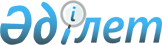 Қазақстан Республикасының Үкіметі мен Қырғыз Республикасының Үкіметі арасындағы өтеусіз әскери-техникалық көмек көрсету туралы келісімді ратификациялау туралыҚазақстан Республикасының Заңы 2016 жылғы 29 ақпандағы № 465-V ҚРЗ

      2015 жылғы 24 маусымда Астанада жасалған Қазақстан Республикасының Үкіметі мен Қырғыз Республикасының Үкіметі арасындағы өтеусіз әскери-техникалық көмек көрсету туралы келісім ратификациялансын.      Қазақстан Республикасының

      Президенті                            Н.Назарбаев 

Қазақстан Республикасының Үкіметі мен

Қырғыз Республикасының Үкіметі арасындағы

өтеусіз әскери-техникалық көмек көрсету туралы

келісім(2016 жылғы 5 сәуірде күшіне енді - Қазақстан Республикасының

халықаралық шарттары бюллетені, 2016 ж., № 3, 49-құжат)      Бұдан әрі Тараптар деп аталатын Қазақстан Республикасының Үкіметі мен Қырғыз Республикасының Үкіметі,

      өзара достық қарым-қатынастарды одан әрі дамытуға және әскери саладағы ынтымақтастыққа ұмтыла отырып,

      1997 жылғы 8 сәуірдегі Қазақстан Республикасы мен Қырғыз Республикасы арасындағы Әскери саладағы ынтымақтастық туралы шартты басшылыққа ала отырып,

      Орталық Азия өңіріндегі қауіпсіздікті нығайту қажеттілігіне сүйене отырып,

      Қырғыз Республикасының Қарулы Күштерін дамытуда жәрдем көрсету мақсатында,

      өтеусіз әскери-техникалық көмек көрсету үшін құқықтық база құруға ниет білдіре отырып,

      төмендегілер туралы келісті: 

1-бап      Қазақстан тарапы Қырғыз тарапына осы Келісімнің ажырамас бөлігі болып табылатын қосымшада көрсетілген әскери мүлікті беру түрінде өтеусіз әскери-техникалық көмек көрсетеді. 

2-бап      Осы Келісімді іске асыру бойынша уәкілетті органдар:

      Қазақстан тарапынан - Қазақстан Республикасының Қорғаныс министрлігі;

      Қырғыз тарапынан - Қырғыз Республикасының Қорғаныс министрлігі болып табылады.

      Уәкілетті органдардың атауы немесе функциялары өзгерген кезде Тараптар бір-бірін дипломатиялық арналар арқылы дереу хабардар етеді. 

3-бап      Қазақстан тарапы әскери мүлікті Қазақстан Республикасының аумағынан Қырғыз Республикасының аумағына (Қой-Таш елді мекені) дейін автомобиль көлігімен жеткізуді қамтамасыз етеді, онда Тараптардың уәкілетті органдары тағайындаған өкілдер актіні ресімдей отырып, әскери мүлікті қабылдау-беруді жүргізеді. Қой-Таш елді мекеніне дейінгі көлік шығыстарын Қазақстан тарапы төлейді.

      Қазақстан Республикасында берілетін мүлікті кедендік тазарту және декларациялау Кеден одағының заңнамасына сәйкес жүзеге асырылады.

      Қырғыз тарапы өз мемлекетінің аумағында кедендік рәсімдерді ресімдеу шығыстарын өзі көтереді және оған жауапты болады. 

4-бап      Тараптар мемлекеттерінің мемлекеттік шекараларын кесіп өткенге дейін 30 тәуліктен кешіктірілмейтін мерзімде Қазақстан тарапының уәкілетті органы Қырғыз тарапының уәкілетті органына әскери мүлікті жеткізуді жүзеге асыратын жеке құрамның атаулы тізімін береді.

      Атаулы тізім мынадай мәліметтерден тұрады: тегі мен аты-жөні, туған күні, әскери атағы, лауазымы, жеке басын куәландыратын құжаттың атауы, сериясы мен нөмірі. Атаулы тізімді Қазақстан тарапының уәкілетті органы бекітеді.

      Қазақстан тарапының әскери қызметшілері Қазақстан Республикасы Қарулы Күштерінің әскери киімінде Қазақстан Республикасы азаматының жеке басын куәландыратын құжаттарын көрсете отырып, атаулы тізімге сәйкес Тараптар мемлекеттерінің мемлекеттік шекараларын кесіп өтеді. 

5-бап      Қырғыз тарапы осы Келісім шеңберінде Қазақстан тарапынан алған әскери мүлікті немесе оны пайдалану құқығын үшінші тарапқа бермейді. 

6-бап      Тараптардың келісімі бойынша осы Келісімге өзгерістер мен толықтырулар енгізілуі мүмкін, олар осы Келісімнің ажырамас бөлігі болып табылатын тиісті хаттамамен ресімделеді.

      Осы Келісімді іске асыру кезінде туындайтын кез келген келіспеушіліктер мен дауларды Тараптар келіссөздер және консультациялар арқылы шешетін болады. 

7-бап      Осы Келісім Қырғыз тарапының дипломатиялық арналар арқылы Қазақстан тарапының оның күшіне енуі үшін қажетті мемлекетішілік рәсімдерді орындағаны туралы жазбаша хабарламасын алған күннен бастап күшіне енеді.

      Осы Келісім Қырғыз тарапына осы Келісімге сәйкес берілетін әскери мүлік толық берілген кезден бастап өз қолданысын тоқтатады, бұны Тараптар дипломатиялық арналар арқылы растайды.

      Осы Келісімнің қолданысы тоқтатылған кезде Қырғыз тарапының осы Келісімнің 5-бабында көзделген міндеттемелері күшінде қалады.      2015 жылғы 24 маусымда Астана қаласында әрқайсысы қазақ, қырғыз және орыс тілдерінде екі данада жасалды әрі барлық мәтіндердің күші бірдей.

      Осы Келісімнің ережелерін түсіндіруде келіспеушіліктер туындаған жағдайда Тараптар орыс тіліндегі мәтінге жүгінетін болады.      Қазақстан Республикасының        Қырғыз Республикасының

           Үкіметі үшін                     Үкіметі үшін

Қазақстан Республикасының Үкіметі мен

Қырғыз Республикасының Үкіметі    

арасындағы өтеусіз әскери-техникалық

көмек көрсету туралы келісімге    

қосымша                

Берілетін әскери мүліктің тізбесі      РҚАО-ның ескертпесі!

      Бұдан әрі Келісімнің қырғыз тіліндегі мәтіні берілген.
					© 2012. Қазақстан Республикасы Әділет министрлігінің «Қазақстан Республикасының Заңнама және құқықтық ақпарат институты» ШЖҚ РМК
				Р/с №Мүліктің атауыӨлшем бірлігіСаны1234Зымыран-артиллериялық қару-жарақ қызметі бойыншаЗымыран-артиллериялық қару-жарақ қызметі бойыншаЗымыран-артиллериялық қару-жарақ қызметі бойыншаЗымыран-артиллериялық қару-жарақ қызметі бойынша1.5,45 мм ПС патроныдана3 000 0002.7,62 мм ЛПС винтовка патроныдана2 000 000РХБ қорғау қызметі бойыншаРХБ қорғау қызметі бойыншаРХБ қорғау қызметі бойыншаРХБ қорғау қызметі бойынша3.РДГ-2 Б түтіндеткіш қол гранатасыдана1 0004.РДГ-2 Ч түтіндеткіш қол гранатасыдана1 0005.ДМ-11 түтіндеткіш құтыдана2 0006.СХТ-40 химиялық дабыл сигналыдана80С-75МЗ ЗЗК-ге қосалқы бөлшектер мен жиынтықтаушы бұйымдарС-75МЗ ЗЗК-ге қосалқы бөлшектер мен жиынтықтаушы бұйымдарС-75МЗ ЗЗК-ге қосалқы бөлшектер мен жиынтықтаушы бұйымдарС-75МЗ ЗЗК-ге қосалқы бөлшектер мен жиынтықтаушы бұйымдар7.Тар аялы сәуле сканері (бұрыш және азимут бойынша)жиынтық18.ЖДА тетігіжиынтық19.П-327 бақылау осциллографыжиынтық110.Электрлі магнитті күшейткішжиынтық111.МИ-42 электр қозғалтқышыжиынтық612.ИМБ-4 борт имитаторыжиынтық613.Жебе сынасы тетігіжиынтық614.АТП-2М түрлендіргішіжиынтық615.А-2Т түрлендіргішіжиынтық616.Автоматика блогыжиынтық417.К-370АВ блогыжиынтық118.К-370БВ блогыжиынтық119.К-71 блогыжиынтық120.К-72 блогыжиынтық121.К-73 блогыжиынтық122.К-74 блогыжиынтық123.К-75 блогыжиынтық124.К-76 блогыжиынтық125.К-81 блогыжиынтық126.К-82 блогыжиынтық127.К-83 блогыжиынтық128.К-84 блогыжиынтық129.К-85 блогыжиынтық130.К-56 блогыжиынтық131.И-66В блогыжиынтық132.И-64 блогыжиынтық133.И-32 блогыжиынтық134.И-91 блогыжиынтық135.И-130 блогыжиынтық136.И-55 блогыжиынтық137.И-31 блогыжиынтық138.И-61 блогыжиынтық139.И-355 блогыжиынтық140.И-65 блогыжиынтық141.И-63 блогыжиынтық1